Túrakód: G_Lig_Parke-2,3 /  Táv.: 2,3 km  Szintidő: 0:31 óra, (átlagseb.: 4,45 km/h  /  Frissítve: 2021-11-05Túranév: Szent-S-kör / Gyalog_Liget és Parkerdő-2,3 kmRésztávokhoz javasolt rész-szintidők (kerekített adatok, átlagsebességgel kalkulálva):Feldolgozták: Baráth László, Hernyik András, Valkai Árpád, 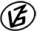 Tapasztalataidat, élményeidet őrömmel fogadjuk! 
(Fotó és videó anyagokat is várunk.)RésztávRésztávRész-szintidőRész-szintidőG_Lig_Parke-2,3_1-rtRajt-Cél (Dózsa-ház) - Liget és Parkerdő / 10:060:06G_Lig_Parke-2,3_2-rtLiget és Parkerdő / 1 - Liget és Parkerdő / 20:060:12G_Lig_Parke-2,3_3-rtLiget és Parkerdő / 2 - Liget és Parkerdő / 50:050:13G_Lig_Parke-2,3_4-rtLiget és Parkerdő / 5 - Liget és Parkerdő / 40:030:20G_Lig_Parke-2,3_5-rtLiget és Parkerdő / 4 - Liget és Parkerdő / 10:050:26G_Lig_Parke-2,3_6-rtLiget és Parkerdő / 1 - Rajt-Cél (Dózsa-ház)0:060,31